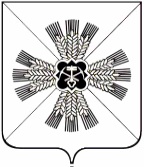 КЕМЕРОВСКАЯ ОБЛАСТЬАДМИНИСТРАЦИЯ ПРОМЫШЛЕННОВСКОГО МУНИЦИПАЛЬНОГО РАЙОНАПОСТАНОВЛЕНИЕОт «05»августа 2016г. №707пгт. ПромышленнаяО внесении изменений в постановление администрации Промышленновского муниципального района от 06.11.2013 №1943-П «О создании Совета по межнациональным отношениям» (в редакции постановления от 20.02.2016 № 184-П)В связи с кадровыми изменениями:1. Внести в постановление администрации Промышленновского муниципального района от 06.11.2013 №1943-П «О создании Совета по межнациональным отношениям» (в редакции постановления от 20.02.2016 №184-П) (далее — Совет) следующие изменения:1.1. Назначить заместителем председателя Совета Федарюк Сергея Анатольевича, заместителя главы Промышленновского муниципального района.1.2. Включить в Совет Мясоедову Татьяну Васильевну, начальника Управления образования администрации Промышленновского муниципального района, член Совета.1.3. Исключить из состава Совета Русину Татьяну Викторовну.2. Постановление подлежит обнародованию на официальном сайте администрации Промышленновского муниципального района.3. Контроль за исполнением настоящего постановления возложить на  заместителя главы  Промышленновского  муниципального  района              С.А. Федарюк.4. Настоящее постановление вступает в силу со дня подписания.Исп. Ю.Е. НауменкоТел. 76055ГлаваПромышленновского муниципального районаД.П. Ильин